Акция 17-23 марта 2021г. «Маршрут безопасности». Дети и наркотики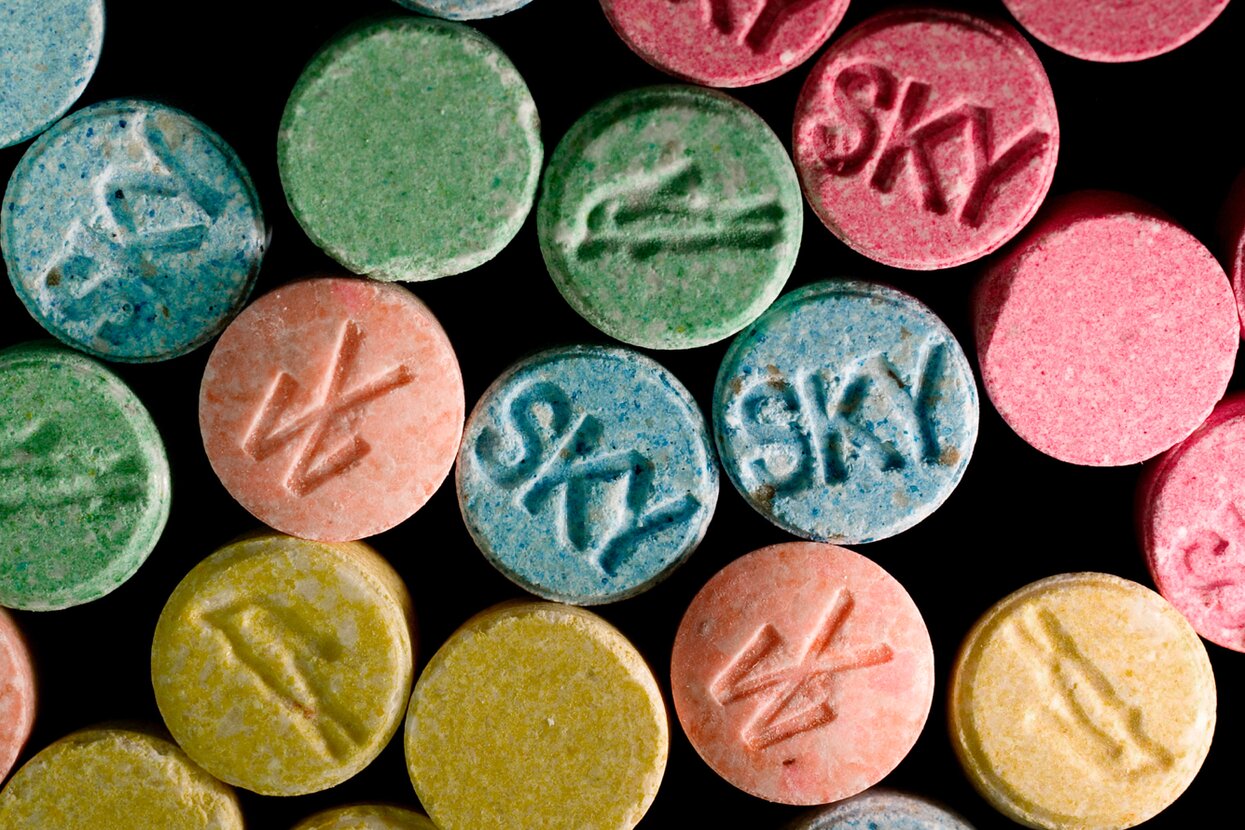 Признаки, позволяющие заподозрить употребление несовершеннолетними наркотических веществ.1. Ребенок в семье отстраняется от родителей, часто и надолго исчезает из дома или же запирается в своей комнате. Расспросы, даже самые деликатные, вызывают у него вспышку гнева.2. У него меняется круг общения, прежние друзья исчезают, новые предпочитают как можно меньше контактировать с Вами, почти ничего не сообщают о себе.3. Ваш "семейный" дом постепенно превращается в “штаб-квартиру” - часто звонит телефон, Ваш ребенок в присутствии посторонних не разговаривает открыто, а использует намеки, жаргон, условные коды.4. Меняется характер ребенка. Его не интересует то, что раньше имело значение: семья, учеба, увлечения. Появляется раздражительность, вспыльчивость, капризность, эгоизм, лживость.5. Его состояние немотивированно меняется: он то полон энергии, весел, шутит, то становится пассивен, вял, иногда угрюм, плаксив.6. У ребенка появляются финансовые проблемы. Он часто просит у Вас деньги, но объяснить, на что они ему нужны, не может, или объяснения малоубедительны. Из дома постепенно исчезают деньги и вещи. Сначала это может быть незаметно, пропажи в семье объясняются случайностью (потеряли, забыли куда положили). Потом уже исчезновение (видеотехники, например) трудно скрыть.7. Иногда Вы наблюдаете необычное состояние Вашего ребенка: оно может быть похоже на опьянение, но без запаха алкоголя. Может быть нарушена координация движений, речь, появляется нелепый смех, зрачки расширены или сужены. Конкретные признаки опьянения зависят от вида вещества.Если Вы заметили странности в поведении вашего ребенка, немедленно примите меры, обратитесь за помощью к специалистам. Только тогда Вы сможете помочь им избежать роковой ошибки.В Центре круглосуточно работает служба экстренной психологической помощи – 170 E-MAIL: HELP170@MAIL.RUSKYPE: HELP170ГРУППА В VK: ТЕЛЕФОН ДОВЕРИЯ 170 (vk.com/public77008452)УЗ «Дятловская ЦРБ» врач нарколог-психиатр Гирик В.Г.